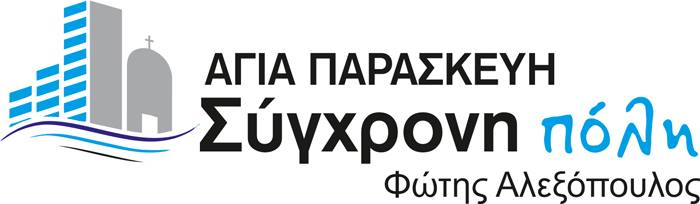 Αναλαμβάνουμε σήμερα με τη δημιουργία της Παράταξης  ΑΓΙΑ ΠΑΡΑΣΚΕΥΗ – Σύγχρονη Πόλη  να  επιδιώξουμε την συσπείρωση όλων των συμπολιτών που μας ενώνει το όραμα μιας συνεκτικής, συμμετοχικής&δημιουργικής  τοπικής κοινωνίας.Θέλουμε και θα προσπαθήσουμε να πετύχουμε τη δημιουργία ενός πλειοψηφικού ρεύματος με συναίνεση και αλληλεγγύη, χωρίς άσκοπες φωνές και πολιτικάντικες μεθόδους.Επιθυμούμε τον Δήμο Αγίας Παρασκευής  έναν ζωντανό οργανισμό, ένα κύτταρο της Δημοκρατίας, ένα μέσο έκφρασης της δημιουργικής φαντασίας μας και όχι μηχανισμό εκμετάλλευσης της εξουσίας και είσπραξης δημοτικών τελών.Θέλουμε τον Δήμο για τον δημότη και τα καθημερινά του προβλήματα και όχι απαθή διαχειριστή της μετριότητας, της προχειρότητας και της μιζέριας.Θέλουμε τον Δήμο προστάτη της ποιότητας ζωής μας και του φυσικού περιβάλλοντός μας.Θέλουμε νέα αντίληψη στα Δημοσιονομικά του Δήμου με αύξηση των εσόδων από την ορθολογιστική εκμετάλλευση της δημοτικής περιουσίας, χωρίς καμία αύξηση στα δημοτικά τέλη.Θέλουμε την αξιοποίηση και ανάδειξη των ανθρώπων της Τέχνης και του Πνεύματος που ζουν και εργάζονται εντός και εκτός Δήμου Αγίας Παρασκευής  .Θέλουμε τέλος την ενεργή και ισότιμη συμμετοχή όλων των δημοτών στα δρώμενα της πόλης μας χωρίς διαχωρισμούς.Είμαστε αντίθετοι:- Στις κοινωνικές και κομματικές περιχαρακώσεις.- Στα κατεστημένα και στεγανά στην άσκηση της δημοτικής εξουσίας.- Στα συμπτώματα αδιαφάνειας, προχειρότητας, έλλειψης στρατηγικής.- Στα ίδια κουρασμένα πρόσωπα, στις ίδιες ξεπερασμένες τακτικές και αντιλήψεις.Δεν νοείται για μας σχεδιασμός και υλοποίηση έργου χωρίς να καταστούν κοινωνοί οι συμπολίτες μας για τη σκοπιμότητά του.Δεν νοείται καμία δράση που δεν λαμβάνει σαν πρωταρχική της προδιαγραφή όχι απλά την προστασία αλλά και την ανάδειξη του περιβάλλοντος στον οποίο ζούμε.Δεν νοείται διαχείριση δημοσίου χρήματος χωρίς τον εκσυγχρονισμό των συστημάτων ελέγχου που διασφαλίζουν τη διαφάνειά της.Δεν νοούνται υπηρεσίες και επιχειρήσεις Δημοτικές που δεν θα είναι ανά πάσα στιγμή σε θέση , να εξυπηρετήσουν άμεσα τον συνδημότη μας.Καλούμε σήμερα όλους τους συμπολίτες μας, να ενταχθούν και να ενισχύσουν την προσπάθειά μας αυτή.Μια συλλογική προσπάθεια σύνθεσης αντιλήψεων και θέσεων, μακριά από κάθε είδους χειραγώγηση και απόπειρα καταγραφής δυνάμεων κομματικών η προσωπικών μηχανισμών στον Δήμο μας.Μια προσπάθεια της Παραταξης ΑΓΙΑ ΠΑΡΑΣΚΕΥΗ –Σύγχρονη Πόλη  για τον Δήμο Αγίας Παρασκευής  που θα είναι σε θέση να διεκδικήσει την πλειοψηφία του Δημοτικού Συμβουλίου.Γιατί τα προβλήματα του Δήμου μας δεν είναι γαλάζια, πράσινα ή κόκκινα… Γιατί τα όνειρά μας για μια καλύτερη ζωή , δεν πρέπει να έχουν ένα χρώμα.Γιατί σε μια σύγχρονη και ανθρώπινη τοπική κοινωνία, όπως όλοι την ονειρευόμαστε, δεν περισσεύει κανείς  .Η Παράταξη ΑΓΙΑ ΠΑΡΑΣΚΕΥΗ-Σύγχρονη Πόλη  είναι ανοιχτή σε οποιονδήποτε συμφωνεί με τις αρχές της και είναι διατεθειμένος με συνέπεια και ανιδιοτέλεια να την υπηρετήσει.Οι κοινωνικές δυνάμεις που την συγκροτούν έχουν μακρόχρονη και σταθερή παρουσία και δράση, στον Δήμο , στους παραγωγικούς φορείς και στα κινήματα πολιτών .Η ΑΓΙΑ ΠΑΡΑΣΚΕΥΗ- Σύγχρονη Πόλη  δεν έχει καμιά κομματική εξάρτηση και η δράση της αποφασίζεται μέσα από την εσωτερική της λειτουργία και τη σχέση της , με το λαό που εκπροσωπεί και στον οποίο μόνο λογοδοτεί.Θεμελιώδης επιδίωξή της είναι η οργάνωση και η κινητοποίηση των κατοίκων του Δήμου , υποστηρίζοντας την οργάνωση λαϊκών συνελεύσεων στις γειτονιές  όπου θα συζητούνται όλα τα τοπικά θέματα& προβλήματα, με απώτερο σκοπό την άμεση επίλυση τους .Υποστηρίζουμε την κάλυψη των πάγιων και διαρκών αναγκών των δήμων με μόνιμο προσωπικό πλήρους απασχόλησης και δικαιωμάτων, τον περιορισμό των συμβασιούχων στις πραγματικές ανάγκες που να δικαιολογούν αυτή τη σχέση εργασίας.Υποστηρίζουμε την οργάνωση και λειτουργία του προσωπικού στη βάση της υπεράσπισης των δικαιωμάτων των εργαζομένων και του ελέγχου των υποχρεώσεών τους και συλλογικά από τους ίδιους και από τους υπηρεσιακούς και αιρετούς προϊστάμενούς τους.Υποστηρίζουμε την στήριξη της λειτουργίας των παιδικών σταθμών, των νηπιαγωγείων και των σχολείων.Υποστηρίζουμε την στήριξη των άπορων, των άνεργων, των ΑΜΕΑ, των πολύτεκνων, των μοναχικών ατόμων που χρήζουν βοήθειας καθώς και των μονογονεϊκών οικογενειών.Υποστηρίζουμε την στήριξη της τρίτης ηλικίας μέσω των ΚΑΠΗ και άλλων δράσεων.Υποστηρίζουμε την συμμετοχή όλων των Δημοτών μας σε πολιτιστικά & αθλητικά προγράμματα .Υποστηρίζουμε την δημιουργία δικτύου αλληλεγγύης από εθελοντές σε άτομα που έχουν ανάγκη.Υποστηρίζουμε ότι είμαστε αντίθετοι σε κάθε πολιτική που θα αντιμετωπίζει τους Δημόσιους χώρους ως αντικείμενο εκμετάλλευσης είτε για την κάλυψη ελλειμμάτων του Ελληνικού Κράτους είτε για οικονομική ανάπτυξη σε βάρος του περιβάλλοντος..Η θέση αυτή είναι απολύτως δίκαιη και εξυπηρετεί το συλλογικό συμφέρον απέναντι στην ιδιωτική κερδοσκοπία.Η ΑΓΙΑ ΠΑΡΑΣΚΕΥΗ- Σύγχρονη Πόλη  θα δώσει προτεραιότητα ώστε να καταγραφούν οι δυνατές εναλλακτικές λύσεις για αξιοποίηση της Δημοτικής Περιουσίας , προκειμένου να μπει σε ουσιαστική δημόσια διαβούλευση .Αντιλαμβανόμαστε τον πολιτισμό, την εκπαίδευση, τον αθλητισμό, ως κοινωνικά αγαθά και μέσα για τη χειραφέτηση του λαού και της νεολαίας και όχι ως εμπορεύμα­τα, ως μέσα χειραγώγησης, είτε για τη δημιουργία πελατειακών σχέσεων ή για προσωπική προβολή.Στηρίζουμε με όλες μας τις δυνάμεις τη λειτουργία του δημόσιου σχολείου και όσον αφορά στη συντήρηση και βελτίωση της υλικοτεχνικής υποδομής και όσον αφορά στο περιεχόμενο των σπουδών, την υπεράσπιση των δικαιωμάτων και του ρόλου των εκπαιδευτικών και την ολόπλευρη ψυχοσωματική ανάπτυξη, μόρφωση και διαπαιδαγώγηση των παιδιών.Αντιπαλεύουμε την απαράδεκτη πολιτική των Κυβερνήσεων που μειώνει δραματικά τις επιχορηγήσεις προς τους δήμους για τα σχολεία, που έχουν ήδη  φέρει την κατάσταση σε πολύ άσχημο σημείο.Για όλα αυτά , θα συνεργαστούμε στενά με εκπαιδευτικούς και γονείς, αξιοποιώντας τη θετική εμπειρία που υπάρχει από την μακρόχρονη προσφορά τους στον τομέα αυτό.Στηρίζουμε την ερασιτεχνική πολιτιστική έκφραση και δημιουργία, τον ερασιτεχνικό αθλητισμό και την ευγενική άμιλλα, μέσα από προγράμματα και δράσεις στα σχολεία και τους τοπικούς φορείς.Τα διοικητικά όργανα της ΑΓΙΑΣ ΠΑΡΑΣΚΕΥΗΣ –Σύγχρονη Πόλη είναι τα παρακάτω :Η Γενική Συνέλευση που συνέρχεται τουλάχιστον δύο φορές το χρόνο και στην οποία συμμετέχουν όλα τα μέλη που καταγράφονται με προφορική ή γραπτή δήλωσή τους.-Η Γενική Γραμματεία που συνεδριάζει μια φορά το μήνα και αποτελείται από 30 – 50 μέλη που εκλέγονται από την Γενική Συνέλευση .-Το Προεδρείο που συνεδριάζει εβδομαδιαία και αποτελείται από 11 μέλη που εκλέγονται από την Γενική Γραμματεία.-Οι επιτροπές κατά θέμα που συγκροτούνται με ευθύνη του προεδρείου